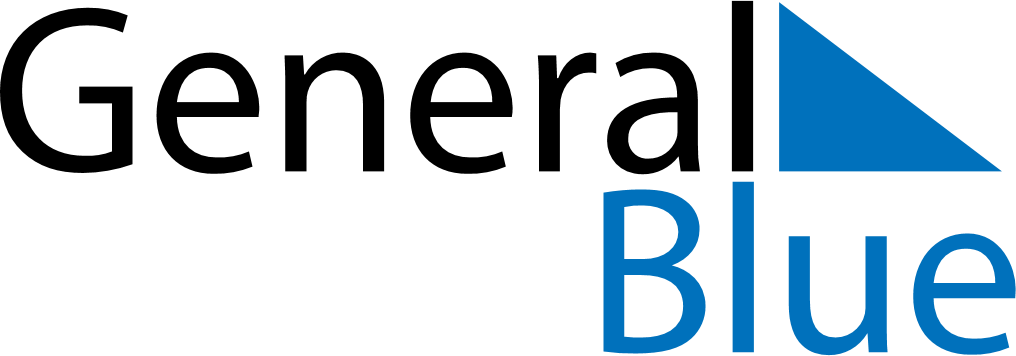 August 2020August 2020August 2020August 2020GabonGabonGabonMondayTuesdayWednesdayThursdayFridaySaturdaySaturdaySunday112345678891011121314151516AssumptionAssumptionIndependence Day1718192021222223242526272829293031